Trumbower, Jeffrey A. Záchrana pre Mŕtvi: Posmrtná spása nekresťanov v Skoré kresťanstvo.Oxford a  Nový York: Oxford univerzite stlačte, 2001.Skontrolované podľa Hans A. PohlsanderCD00" l Jm< -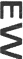 atter-day Svätý učenci mať dôvod do vziať Poznámka z a do byť vďačný za toto nedávne prídavok do na Oxford Štúdie v Historický teológie. Autor Jeffrey A. Trumbower má predtým uverejnený narodený zhora: The Antropológia Evanjelium o John (Ut bingen: Mohr, 1992) a je predsedníčka _ na  Departner  z Náboženský Štúdie pri St. Michael's vysoká škola  v  PlkChester, Vermont.V úvod do na súčasná kniha, Trumbower stručne defi11es jeho predmet. V kresťanstve ako celku, zdôrazňuje, „viera v spásu pre veriacich obyčajne znamenala ne - spásu pre iných“ (3). Poznamenáva však, že výnimky z tohto všeobecného princípu možno nájsť v starovekom kresťanstve a „samotný princíp sa vyvíjal pomaly a nie všeobecne akceptované v kresťanskom hnutí „ prvých štyristo rokov“ (3). Dvaja zo starovekých výnimky, zaznamenané v zákonoch Pavla a Thecla a v Pas ­ Perpetua a Felicitas, sú stručne spomenuté v úvode a podrobne sa o nich pojednáva neskôr vo zväzku. Trumbower je posmrtná spása dobre vedomý, bol povolené v modernej dobe v Shaker the ology and prax a je _ dôležitá, hoci niekedy kontroverzná, súčasť viery Svätých neskorších dní a prax. On uznáva, že Latter ­ deň Svätí sú motivovaný láska a súcit a viera v Boha jus ­ tice v dávať všetci a náhoda; " nepochybne," on hovorí, "títo faktory uplatniť aj na začiatku Kresťanské kontexty“ (7). On tiež poznamenať , že „každý na svete, kto sa zaujíma o rodinnú históriu a genealógiu , má úžitok z obrovských zdrojov , ktoré Svätí neskorších dní dali do výskumu na záchranu mŕtvych “ (6).V kapitole 1 sa skúmajú grécke, rímske a židovské tradície , ako na to „ široký rozsah z kultúrne možnosti OTVORENÉ do skoro kresťanov týkajúci saBYU Štúdie 41, č. 2 (2002) 	187pomoc pre na mŕtvy" (11). archeologický, epigrafický, a hlavne uvádza sa literárny dôkaz , druhý z homérskych eposov , Sofoklova Antigona, Platónove Republika, Vergilova Eneida, a na knihy z Tobit a 2 Mac cabees. republiky 365 a 366A, podporovaný an Orfické zlaté lam e Ua (malá kovová tableta), viesť k záveru11 , že "niektorí ľudí zúčastňujúcich sa na orfických spasenie pohyb prial do exte nd na výhod z na saJvific rituály pre tých zasvätencov, ktorí sú už mŕtvy“ (26). Ešte zaujímavejšie je, že 2 Mac cabees 12:43b-45 zabezpečuje posmrtné zmierenie a príhovor živých za mŕtvych. Ale 4. Ezdráš 7:82, o dve storočia neskôr , rozhodne zastáva opačný názor."The všeobecný ťah z na Nový Testament a skoro Christian literature," Trumbower píše v kapitole 2, je "taká je smrť hranicu, za ktorou je spása možno nie byť obstaraný“ (33). Opäť však môže citovať výnimky : Rimanom 11:32, implicitne hovorí o univerzálnom spasenie; 1 Corinthi ans 15:29 krstu v mene mŕtvych; a 1. Petra 4:6 evanjelia sa zvestuje mŕtvym. V nekanonickej literatúre sú Hermasov pastier , Petrova apokalypsa a Sibylline Oracles poskytujú ďalšie príklad l es. Čo sa týka 1 Korinťanom 15:29, „obrovské kade z atrament bol vyprázdniť " (35) in do značnej miery va v úsilí toto interpretovať _ priechod. ĎalšíNový Testament sc holar o tom píše kľúčový text , _ „ Nahota z na exegéti má behať  vzbura." 1 Trumbowe r cíti istý "to nagramatika a logika prechodový bod do prax zástupného krstu z a žijúci osoba pre na prospech z a mŕtvy osoba" (35). Si myslí, že, však, že Korinťania obmedzili túto prax na tie ktorý zomrel vo viere, ale bez krstu. Zástupný krst praktizovali aj heretici Marcioniti, o ktorých sa opäť hovorí v 5. kapitole, a rovnako heretikom _ fol nižšie istého Cerinthu.Kapitola 3 ponúka dobrý popis textovej histórie Skutkov Pavla a Thecla a jeho miesto v na väčší ale teraz fragmentárne aktov z Paul. Nasleduje rovnako dobrý opis okolností , za ktorých Thecla _ _ úspešne sa prihovára pre Falconillu, zosnulú dcéru jej pohanskej priateľky Tryphaeny, a zabezpečuje jej spásu. Dôležitým bodom je že Falconilla „je príjemcom posmrtnej milosti , ktorú pre ňu získal jeden z Boží hrdinovia“ (70), ale iné aspekty z príbeh , ako je rola snov _ ako forma náboženského prejavu a _ úlohu _ žien v Cirkvi , nie sú zanedbávané.Zatiaľ čo l e Thec l a je a vymyslený osoba, perpetua, diskutované v kapitola 4,bol reálny osoba spomínané v na Vášeň z Perpetua a Felicitas. Bola to mladá kresťanka, ktorá bola zatknutá a podstúpila mučeníctvo v Kartágu v 203 (ona hostina deň je pozorovaný v marci 7). Zatiaľ čo vo väzení, bola presunutý na do modliť sa sústredene pre a mladší brat, Dinocrates, SZOzomrel vo veku _ z sedem. V jednom vízia, ona potom videl jej brat trpel a v sekunde ho videla oslobodeného od utrpenia , čo svedčí o účinnosti modlitby za mŕtvych – nekresťana , ako bola Falconilla. „ Thecla aj Perpetua,“ tvrdí Trumbower, „sa zapájajú do procesu z kreati11g a nová rodina medzi _ mŕtvy," a on pokračuje, "človek vidí toto proces pri práca tiež v devätnáste storočie Mor1non prax"(86). Viac ako dve storočia po mučeníctve Perpetuy použil jej vízie Dinokrata severoafrický Cl1ristia11 ( presnejšie donatista ) menom Vincentius Victor „na odôvodnil svoj názor , že kresťanská modlitba za nepokrstených zosnulých bola dobrá a potrebná činnosť “ (89) . vyhliadka na záležitosť bol, predvídateľne, celkom rozdiel11t.V kapitole 5 autor rozoberá početné pasáže Nového zákona a inej ranokresťanskej literatúry , ktoré sa zaoberajú Kristovým zostupom do podsvetia (tiež známe ako „ trýznenie pekla “). Niektorí by sa mohli uraziť nad Trumbowerovým odkazom na túto udalosť ako na „mýtus“ (92) a mohli by dokonca pochybovať o relevantnosti niektorých paralel odvodených z helenistickej mytológie. Rozlišuje medzi tými textami, ktoré obmedzujú príjemcov Kristovej návštevy na „ svätých “ Starého zákona , a medzi tými, ktoré prinášajú „všeobecnejšiu ponuku spásy “ (95). Medzi poslednými aj on počíta 1 Peter 4:6 (možno) , apokryfné Petrovo evanjelium a tri krásne Ódy zo Šalamúna. Uzatvára :The otázka, kto bol uložené na _ zostup nebol ustálený v _ _ prvé štyri storočia kresťanstva, hoci Augustín a Gregor Veľký mali veľký vplyv na tvorbu normatívu, v Západ, to je človek Rozhodujúce sú iba činy v tomto živote [kurzívou pridané] . Preto pokánie alebo prijatie Božej milosti po prvýkrát v posmrtnom živote bolo, je teraz a vždy bude nemožné . (108)Pod „univerzálnym spasením“, o ktorom sa hovorí v 6. kapitole, Trumbower znamená „ten spásu všetkých individuálnych bytostí , ktoré majú niekedy žil, nie univerzálna ponuka o spáse“ (109). Klement Alexandrijský, Origenes a Gregor z Nyssy, tvrdí , všetci mali silné univerzalistické sklony. Klement a Origenes tiež hovoril z posmrtný pokrok. Origenes veril, Latt e r - da y Svätí čitatelia si s uspokojením všimnú , že „zodpovednosť každého jednotlivca, Božia spravodlivosť a každá ľudská bytosť slobody z možnosť odmietnuť _ alebo sa obráť k Bohu" a v koncepcii , že „duša každého človeka existovala dávno predtým , ako vstúpila do tela, a bude pokračovať dlho po tom , čo odíde“ (114). Origenes odmietol determinizmus, predurčenie a reinkarnáciu. On nevedel , či trest zatratených trvá večne , ale bol toho názoru _ "to a dočasné, nápravné trest je viac v v súlade s Božím milosrdenstvom“ (117). On dokonca interpretovaný ako "večný" ako význam iba "veľmi dlho čas" (117). Ktokoľvek bude Nájsť pohodlie v Origenove presvedčenie "tosmrť nie je pevnou hranicou spasenie, a to láska a milosrdenstvo Božie zvíťazí v koniec“ ( 119).Univerzalizmus sa stal ešte výraznejším, sebavedomejším a systematickejším v myšlienke Gregory z Nyssy, Origenove obdivovateľ a jeden z troch kappadocký Otcovia. Komu Gregory, tiež, „večný“ môže znamenať "pre pozdĺž čas" ( 122). Dokonca aj Jerome, pred ním sa stal antiorigénista , zastával pozíciu univerzálnej spásy. Opozíciu mal ponúknuť Epiphanius zo Salamíny a Jána Zlatoústeho. Nakoniec boli Origenove spisy odsúdený podľa a vyhláška z na cisár Justinián v 543 a podľa na Piata ekumenická Rada v 553. Gregory z Nyssa unikol takým odsúdenie.In kapitola 7, na relevantné názory z Augustín, názory veľmi rôzneod tých od Origena a Gregora z Nyssy . Už pred Augustínom niektorí kresťanskí spisovatelia zdôrazňovali potrebu zaslúžiť si spasenie v tomto živote. Hippolytus Rímsky zastával názor, že každý človek je súdený už na smrť, a Cyprián z Kartága to učil „v hrobe nie je spoveď a obrad zmierenia nemôže vziať miesto tam“ (127). Ale č jeden vyvinul toto princíp viac plne alebo viac jasne než Augus tine, ktorého názory sa na Západe stali všeobecne akceptovanými . Augustínove názory sa vyvíjal mnoho rokov , ako odpovedal na otázky priateľov alebo na útoky nepriateľov a ako bolo jeho myslenie stimulovaný tým Pela gian polemiky. "V v polovici 42. rokov, on mal formuloval jasný pozíciu na Západe odmietajúc všetko formulárov posmrtného spasenia“ (126; kurzíva pridané); Na ceste k tejto pozícii sa vypracoval jeho vlastný výklad Ježišovho zostupu do pekla a odmietol myšlienky Yincentia Victora. Prišiel vidieť Božie milosrdenstvo voči všetkým (Rímskym 11:32) jednoducho ako milosrdenstvo voči „všetkým spomedzi Pohanov , ako aj tých Židov, ktorých predurčil, volal, odôvodnený, a oslávený" ( Mesto z Bože, 21,24).Trumbower robí nie systematicky predĺžiť jeho štúdium mimo na odsmetrov rané kresťanstvo a mohol to uzavrieť kapitolou o Augustínovi. Ale našťastie venuje 8. kapitolu význačnej úlohe pápeža Gregora Veľkého i11 . ďalšie dejiny posmrtnej spásy. Už na konci 7. kapitoly sa čitatelia dozvedia, že „Gregor Veľký zopakoval Augustínove formulácie o nemožnosti posmrtnej spásy pre nepokrstených“ (140 ). Ale Gregory veril v účinnosť omší a modlitby povedal na v mene kresťanských hriešnikov a v možnosti ich posmrtnej spásy. Trumbower ďalej skúma kuriózny text, ktorý má za cieľ zaznamenať plačlivú modlitbu , ktorú povedal Gregory v mene cisára Trajána , ktorý z samozrejme, bolo len 11ot nepokrstený pohan, ale aj prenasledovateľ kresťanov . Anonymný text pochádza pravdepodobne zo siedmeho storočia a je existujúci v latinčine aj grécka verzia _ na ôsmy storočie, s niektoré odchýlky medzi ich. Východ _a na West sa líšil aj v interpretácii tohto textu, čo nie je prekvapujúce, daný, medzi ostatné veci, vysoké úcta, v ktorej bol Gregor z Nyssy konala na východe. The Východná interpretácia umožňuje väčší otvorenosť voči myšlienka modlitby za zosnulých v pekle.Finálny vety z autorovho závery zaslúžiš si byť citujem v plnom znení:Pre e _ Shakeri, mormóni a univerzalisti devätnásteho storočia, reinterpretácia tradičného kresťanstva tiež znamenala odhodiť tradičné kresťanské obmedzenia na spása pre t e _ d ead . Tí kresťania, ako Augus tin e , ktorí odmietajú posmrtné spasenie , sa ocitajú v paradoxnej pozícii afirmácie . existenciu osobnosti po smrti, ale odmietajúc myšlienku, že osobnosť nepokrstených a zarmútených hriešnici môžu rásť\" alebo zmeny oni robil po celý život. Hoci Veľmi súcitím s e v každý vek , ktorý chcel zachrániť mŕtvy, to nie je cieľ tohto zväzku prijať _ strany alebo zmapovať súčinnosť pre Christiana _ tl1eol ­ ogy. Tí, ktorí berú pri takejto úlohe , _ _ mal by si b e informoval ed _ na raná história _ otázka vo všetkých _ jeho fazety, a ak toto kniha má s h e d tak si posvieti na ten ahoj pribeh , potom to bude mat dosiahol svoje Ciele. ( 155 )Bohatá bibliografia, v ktorej sa stretnú klasici aj teológovia s mnohými známymi mená a podrobne indexy uzatvárajú kniha.Profesorovi Trumbowerovi treba zablahoželať k skvelému úspechu. Jeho knižné rozsahy široko naprieč kultúrami, prostredníctvom a obrovské telo primárnych zdrojov a sekundárna literatúra v niekoľko jazykov a cez storočia , _ napriek tomu nikdy neprehrá zrak svojho _ ústredná téma; to je odporúčať čitateľom akékoľvek presviedčanie je pedantná štipendium, jasný štýl písomnosti ­ ing, a prísna objektivita. Čitatelia Svätých neskorších dní budú okrem toho oceňujú úctyhodné odkazy a značnú podporu ich vlastného presvedčenia.Han s A. Pohlsander (npohlsan@nycap.rr.com) je a rodák z Nemecko a ha s bol rezidentom Spojených štátov amerických s ince 1947. Je držiteľom s v BA diplom z latinčiny na univerzite z Utahu ( 1954 ), an MA stupňa v latinčine z Kalifornskej univerzity pri Berkeley (1955) a a Ph.D. stupňa v klasiky od na University of Michigan ( 1961). On je profesor Emeritný z C la ss ic s a Náboženská s Štúdie na Univerzite v AJbany, Štátna univerzita v New Yorku . Vyučoval aj na Washingtonskej univerzite v St. Louis; americký Univerzita v Bejrúte, Bejrút, L eba non; Štátna univerzita v Ohiu, Columbus; a Londýnske centrum Brigham Young University. Jeho hlavné publikácie sú Helena: Cisárovná a svätá ( Ch ica go, 1995) a Cisár Konštantín ( Lon don , 1996 ).1. H a n s Conzelma n , 1 Korinťanom: A Komentár na Prvý list k Korinťania (P hiladelphia: Fortress Press, 19 75), 276.